IEEE P802.11
Wireless LANsDiscussion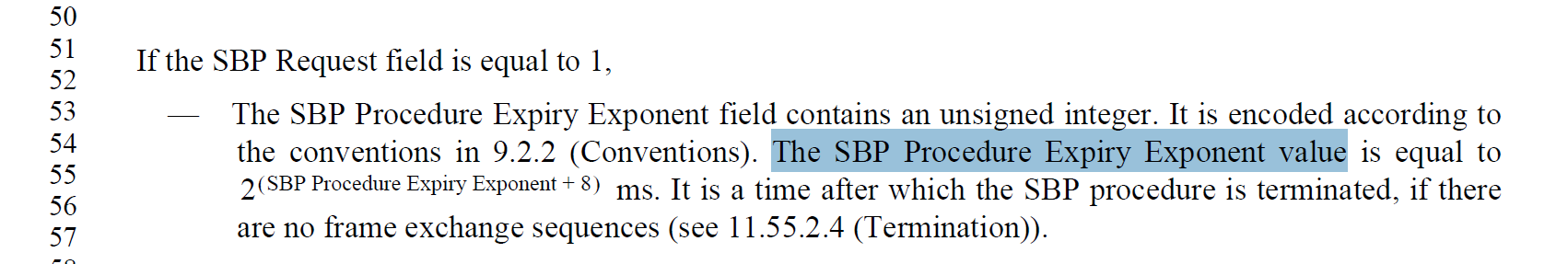 Discussion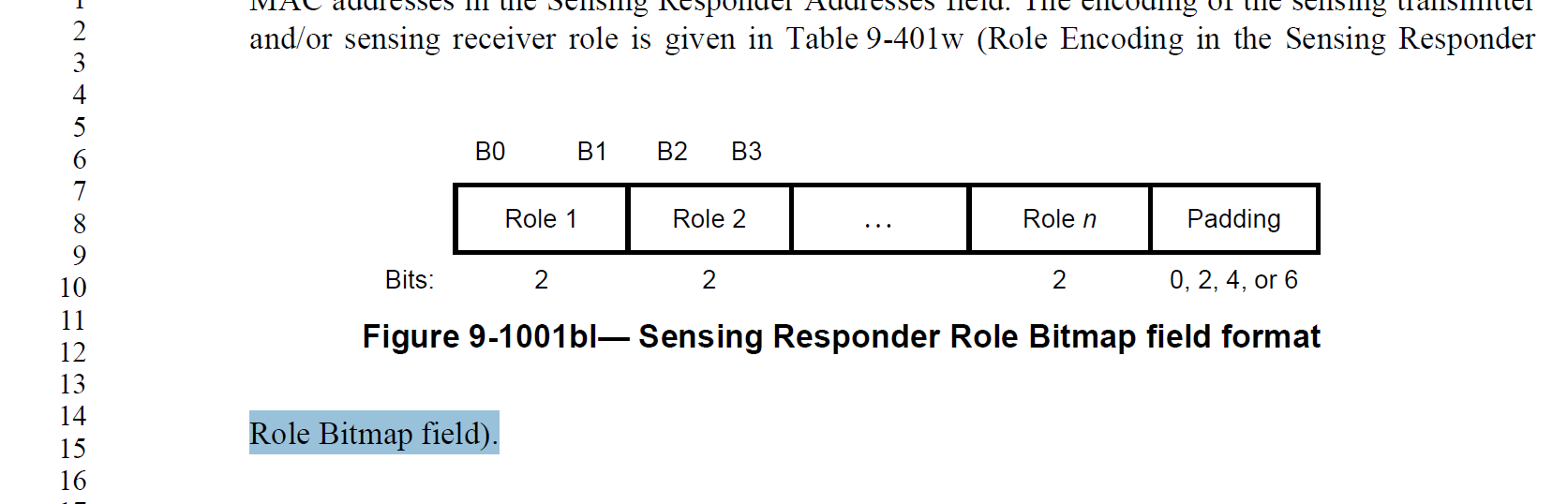 Discussion 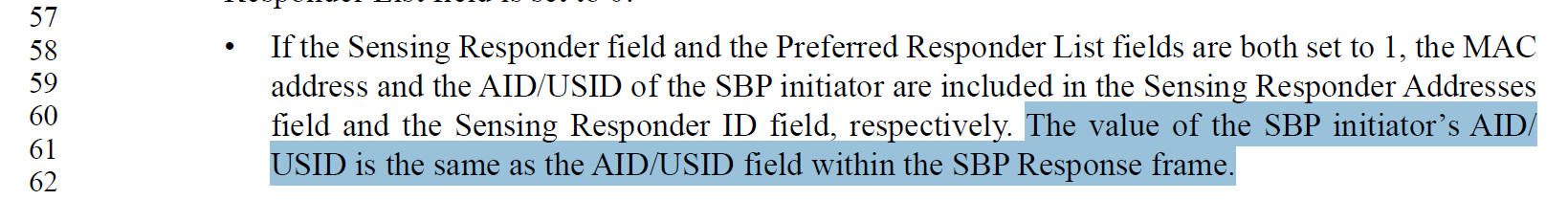 Discussion 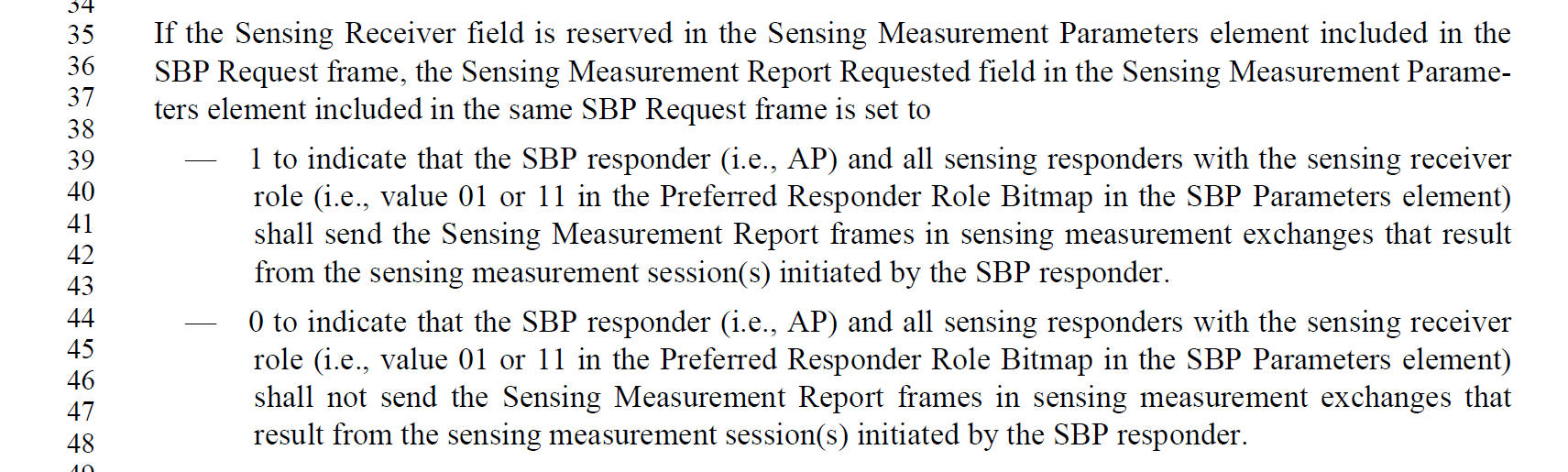 Discussion 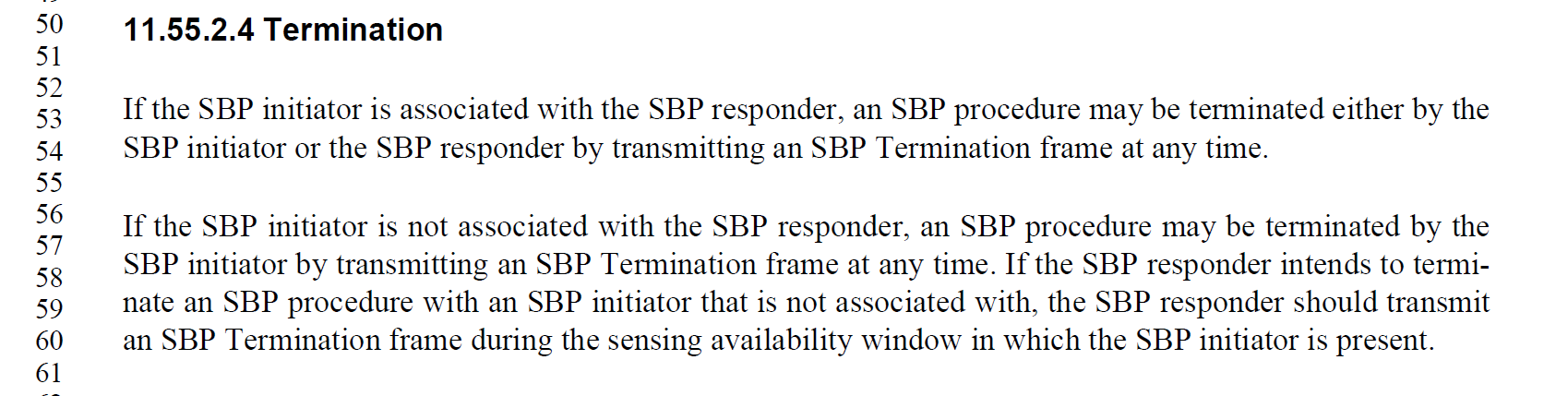 Discussion 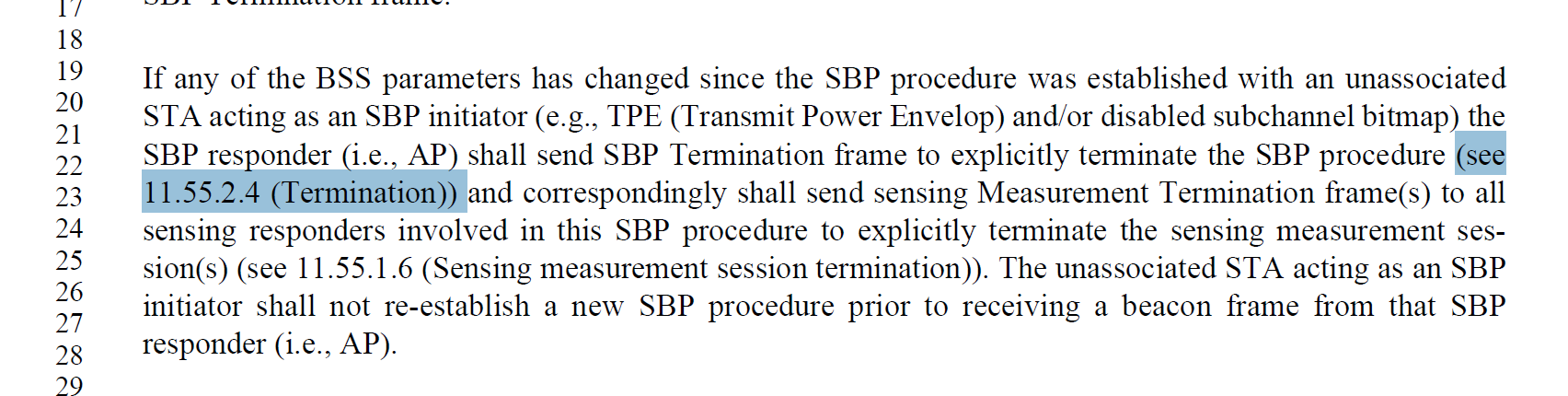 SP: Do you support the resolution to the following 7 CIDs and to incorporate the changes proposed in IEEE 802.11-24/0192r0 to the latest 11bf draft for the following CIDs: 4006 4007 4009 4052 4053 4054 ?CR for SBP part in LB 281CR for SBP part in LB 281CR for SBP part in LB 281CR for SBP part in LB 281CR for SBP part in LB 281Date:  2024-01-22Date:  2024-01-22Date:  2024-01-22Date:  2024-01-22Date:  2024-01-22Author(s):Author(s):Author(s):Author(s):Author(s):NameAffiliationAddressPhoneemailXiandong DongXiaomidongxiandong@xiaomi.comCIDCommenterClausePageCommentProposed ChangeResolution4006Chaoming Luo9.4.2.32279.54It should be the expiry value described by the formula of the exponent.Change to "The SBP procedure expiry value is equal to ..."Accept CIDCommenterClausePageCommentProposed ChangeResolution4007Chaoming Luo9.4.2.32281.14Format issue, the words "Role Bitmap field)." should be put before the figure.As in commentAccept CIDCommenterClausePageCommentProposed ChangeResolution4009Chaoming Luo9.4.2.32281.61A better wording is needed.The sentence's intention is to say the value of one field is the same with another field, but the text does not clearly reveal it.Change to "The value of AID/USID field corresponding to the SBP initiator in the SensingResponder IDs field is the same as the AID/USID field within the SBP Response frame."And it may be even better to change the "AID/USID" field in the SBP Response frame to "SBP Initiator AID/USID" field.Accept CIDCommenterClausePageCommentProposed ChangeResolution4052Chaoming Luo11.55.2.3169.35P169L35 to P169L48 should be moved to clause  11.55.2.2 Setup exchange, since they are talking about setup procedure. And they should be put together with the note in P165L63.As in comment Accept CIDCommenterClausePageCommentProposed ChangeResolution4053Chaoming Luo11.55.2.4169.52A better wording is needed to make it easier to read.Change the two paragraphs to:An SBP procedure may be terminated by theSBP initiator by transmitting an SBP Termination frame at any time.An SBP procedure may be terminated by theSBP Responder by transmitting an SBP Termination frame at any time, if the SBP initiator is associated with the SBP responder. If the SBP responder intends to terminate an SBP procedure with an SBP initiator that is not associated with, the SBP responder should transmit an SBP Termination frame during the sensing availability window in which the SBP initiator is present.Accept CIDCommenterClausePageCommentProposed ChangeResolution4054Chaoming Luo11.55.2.4170.22Remove "(see 11.55.2.4 (Termination))" since the commented paragraph itself is in clause 11.55.2.4As in comment.Accept 